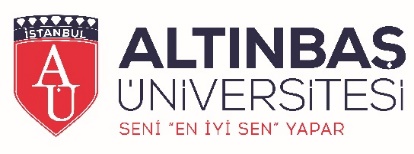 1. Adı Soyadı Ekrem YILMAZ 2. Doğum Tarihi  10.07.19923. Unvanı           Araştırma Görevlisi4. Öğrenim Durumu DereceAlanÜniversiteYıl4. Öğrenim Durumu Lisans Makine Mühendisliği İstanbul Teknik Üniversitesi 20154. Öğrenim Durumu Y. Lisans Makine Mühendisliği Yıldız Teknik Üniversitesi2018-Devam5. Akademik UnvanlarUnvanÜniversitesiTarihi5. Akademik UnvanlarAraştırma GörevlisiAltınbaş Üniversitesi2020-Devam6. Yönetilen Yüksek Lisans ve Doktora TezleriTez AdıDanışmanYılı6. 1. Yönetilen Yüksek Lisans Tezleri6. 2. Yönetilen Doktora Tezleri7. YayınlarMakale / Tebliğ BaşlığıDergi / Konferans AdıYeriYayın TarihiSayfaEş Yazar7. Yayınlar7.1. Uluslararası hakemli dergilerde yayınlanan makaleler7. Yayınlar7.2. Uluslararası diğer hakemli dergilerde yayınlanan makaleler7. Yayınlar7.3. Uluslararası bilimsel toplantılarda sunulan ve bildiri kitabında (Proceedings) basılan bildirilerEKSPONANSİYEL POLİNOM BAZLI WENO ŞEMASI İLE EULER GAZ DİNAMİĞİ DENKLEMLERİNİN SAYISAL ÇÖZÜMÜ3. ULUSLARARASI MÜHENDİSLİK BİLİMLERİ VE MULTİDİSİPLİNE YAKLAŞIMLAR KONGRESİOnline21/02/2022Ali PINARBAŞI7. Yayınlar7.4. Ulusal hakemli dergilerde yayınlanan makaleler 7. Yayınlar7.5. Ulusal hakemli dergilerde yayınlanan makaleler7. Yayınlar7.6. Ulusal bilimsel toplantılarda sunulan ve bildiri kitabında basılan bildiriler7. Yayınlar7.7. Diğer yayınlar7. Yayınlar7.8. Akademik Çeviriler7. Yayınlar7.9. Yazılan Ulusal Kitaplar Yazar, Eş Yazar, Kitap Başlığı, Yayın Evi, Yayın Tarihi7. Yayınlar7.10. Yazılan Uluslararası Kitaplar Yazar, Eş Yazar, Kitap Başlığı, Yayın Evi, Yayın Tarihi7. Yayınlar7.11. Yazılan Ulusal Kitaplarda BölümlerYazar, Eş Yazar, Bölüm Başlığı, Kitap İçerisinde, Editör/Editörler, Yayın Evi, Yayın Tarihi, Sayfa7. Yayınlar7.12. Yazılan Uluslararası Kitaplarda BölümlerYazar, Eş Yazar, Bölüm Başlığı, Kitap İçerisinde, Editör/Editörler, Yayın Evi, Yayın Tarihi, Sayfa8. Projeler8. Projeler9. İdari GörevlerGöreviYeriTarihi9. İdari Görevler10. Bilimsel ve Mesleki Kuruluşlara Üyelikler Kuruluşun AdıAkademisyenin GöreviTarihi10. Bilimsel ve Mesleki Kuruluşlara Üyelikler 10.1. Uluslararası Akademik ve Araştırma Kuruluşlarına Üyelikler10. Bilimsel ve Mesleki Kuruluşlara Üyelikler 10.1. Uluslararası Akademik ve Araştırma Kuruluşlarına Üyelikler10. Bilimsel ve Mesleki Kuruluşlara Üyelikler 10.2. Ziyaretçi Öğretim Üyelikleri10. Bilimsel ve Mesleki Kuruluşlara Üyelikler 10.2. Ziyaretçi Öğretim Üyelikleri10. Bilimsel ve Mesleki Kuruluşlara Üyelikler 10.3. Hakemlikler10. Bilimsel ve Mesleki Kuruluşlara Üyelikler 10.3. Hakemlikler11. Burslar ve ÖdüllerBurs / Ödül / Program AdıTarihi11. Burslar ve Ödüller11. Burslar ve Ödüller12. Son 2 yılda verilen dersler Akademik YılDönemDersin AdıYüksek Lisans / Doktora Dersi12. Son 2 yılda verilen dersler Akademik YılDönemDersin AdıYüksek Lisans / Doktora Dersi12. Son 2 yılda verilen dersler 2020-2021GüzIES100.ME / Mühendislik Bilimlerine Giriş12. Son 2 yılda verilen dersler 2020-2021GüzME341 – Lab / İmalat Yöntemleri – Lab12. Son 2 yılda verilen dersler 2020-2021BaharEND258 – Lab / İmalat Usülleri – Lab12. Son 2 yılda verilen dersler 2020-2021BaharIE258 – Lab / İmalat Usülleri – Lab12. Son 2 yılda verilen dersler 2020-2021BaharME220 – Lab / Engineering Materials – Lab12. Son 2 yılda verilen dersler 2021-2022GüzIES100.ME / Mühendislik Bilimlerine Giriş12. Son 2 yılda verilen dersler 2021-2022GüzPHYS101 – Lab / Fizik 101 – Lab12. Son 2 yılda verilen dersler 2021-2022GüzME341 – Lab / İmalat Yöntemleri – Lab12. Son 2 yılda verilen dersler 2021-2022BaharEND258 – Lab / İmalat Usülleri – Lab12. Son 2 yılda verilen dersler 2021-2022BaharIE258 – Lab / İmalat Usülleri – Lab12. Son 2 yılda verilen dersler 2021-2022BaharME220 – Lab / Engineering Materials – Lab